Πρωινό στην τάξηΚάθε πρώτη Δευτέρα του μήνα το Ε2 παίρνει πρωινό στην τάξη. Το πρωινό μας είναι πλούσιο και περιλαμβάνει από όλα: φρούτα, αλμυρές πίτες, κέικ, τόστ, χυμούς, μπάρες δημητριακών. Όλα τα προϊόντα είναι φρέσκα, φτιαγμένα από τα χεράκια των μαμάδων μας και όλα είναι σε ατομική συσκευασία για την πρόληψη της πανδημίας.Τα παιδιά απόλαυσαν το φαγητό τους και πήραν την απαιτούμενη ενέργεια για να συνεχίσουν το μάθημά τους.Υπεύθυνη εκπαιδευτικός Ε2: Σαραντινούδη Μαρία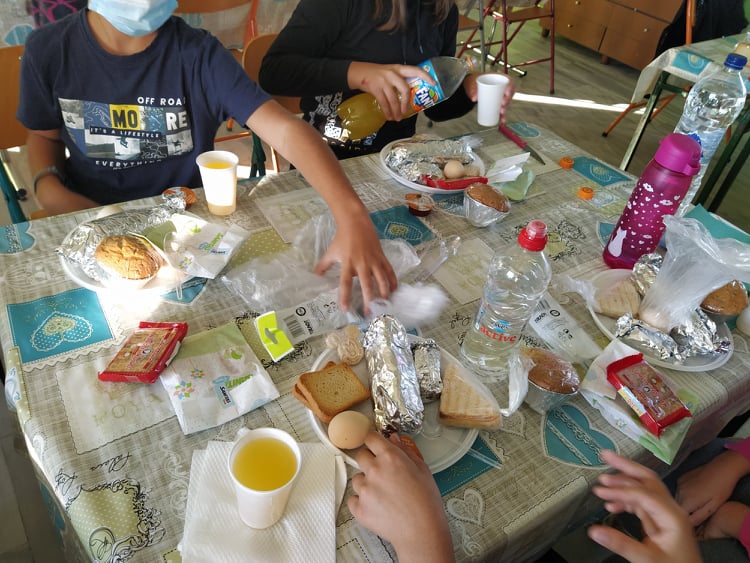 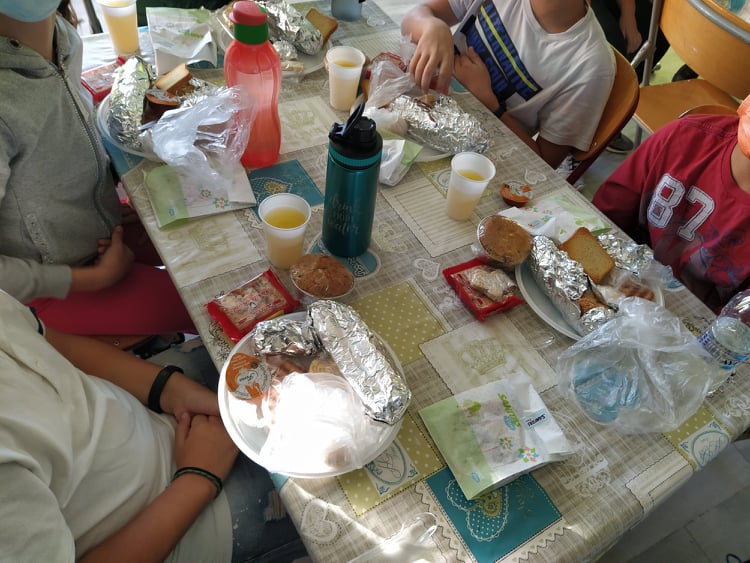 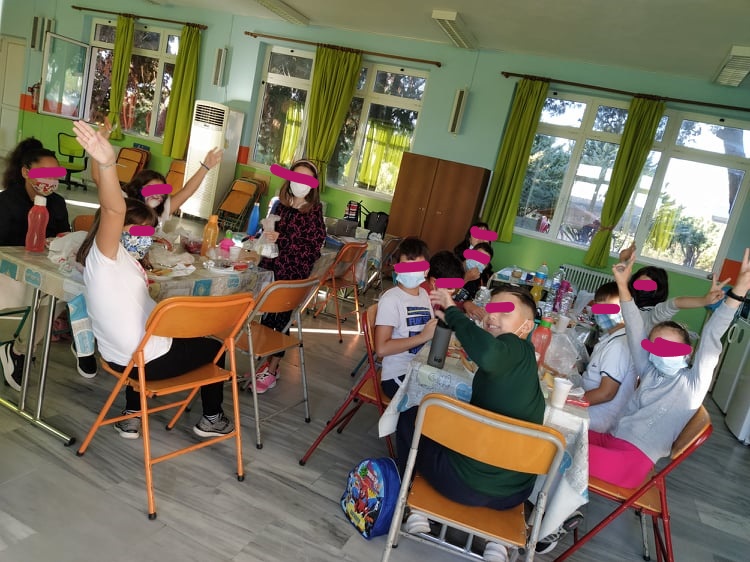 